اجامعة وهران 2 محمد بن احمد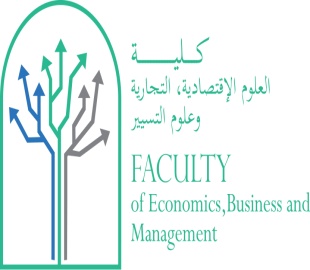 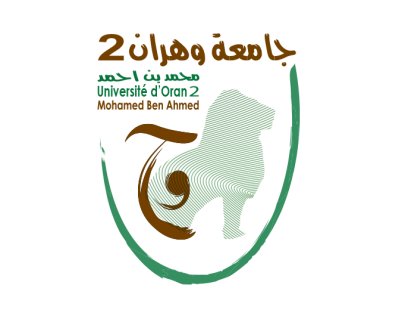 Université d’Oran 2 Mohamed Ben Ahmedكلية العلوم الاقتصادية التجارية و علوم التسييرFaculté des Sciences Economiques, Commerciales et des Sciences de GestionRéf. :………..Oran, le :…..…/…..…/………….À Monsieur le Directeur de …………………………..……………………………..…………………………..……………………………..Objet : Demande de stage au sein de votre organisationMonsieur,	Nous vous saurions gré de bien vouloir accueillir au sein de votre organisation les étudiants suivants :Nom et Prénom :…………………………………..…………………………………, N° d’inscription :….……………. Nom et Prénom :…………………………………..…………………………………, N° d’inscription :….…………….afin de suivre un stage entrant dans le cadre de leur formation universitaire. 	Ces étudiants sont évidemment tenus de se conformer strictement à la discipline prévue par votre règlement intérieur.	Comptant sur votre aimable et intéressante contribution à la formation de ces étudiants, nous vous prions d’agréer, Monsieur, nos remerciements anticipés et nos salutations les plus distinguées.Chef de Département